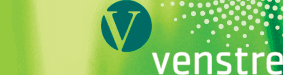 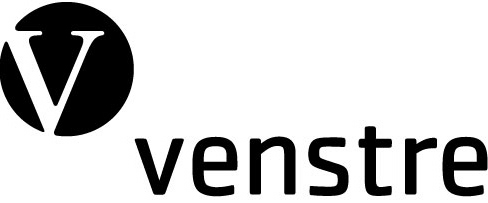 INNKALLING TIL NOMINASJONSMØTE I BÆRUM VENSTRE, Sted: Kantina, Rådhuset i SandvikaTid: Mandag 17. november 2014 kl. 18.00 – 21.00 - Lett servering. Registrering fra kl. 17.50. Møtet starter kl. 18:00. Forslag til dagsorden:KonstitueringVelkommen v/ Mette Kaaby, leder i BVGodkjenning av innkallingGodkjenning av dagsordenValg av møteleder
Valg av referent
Valg av tellekorps (2 stk)Valg av to medlemmer til å signere protokoll Godkjenning av forretningsorden 
ValgNominasjonskomiteen presenterer sin prosess og forslag  Eventuelle spørsmål om innstillingen og nominasjonsprosessenValg av antall forhåndskumulerte. De 6 øverste kandidatene presenterer seg selv.PauseValg. Eventuelle motkandidater får sine valgtaler. AvslutningForslag til forretningsorden:  Bærum Venstres nominasjonsmøte 17. november 2014 1. Vedtak på nominasjonsmøtet fattes med simpelt flertall når annet ikke er bestemt i Venstres vedtekter. 2. Stemmeberettigede nominasjonsmøtedeltakere melder seg på talelisten ved håndsopprekning 3. Forslag må leveres skriftlig til møtelederen. 4. Forretningsorden vedtas ved konstitueringen av møtet. Endringer i forretningsorden kan dog senere vedtas med 2/3 flertall. 5. Ved personvalg skal alternative forslag til den fremlagte innstillingen settes opp mot en bestemt person i denne innstillingen. Den er valgt som oppnår flere enn halvparten av de avgitte stemmer. Blank stemmeseddel regnes som avgitt stemme. Avstemningen skal være skriftlig dersom minst ett medlem krever det. Dersom ingen kandidat i første valgomgang oppnår mer enn halvparten av de avgitte stemmene, foretas omvalg. Det skal være bundet omvalg mellom de to som har fått flest stemmer. Dersom det er stemmelikhet ved andre valg, skal det foretas loddtrekning. Utdrag fra venstres vedtekter: Fra § 2. Medlemskap oppnås fra det tidspunkt man melder seg inn. Medlemsrettigheter oppnås når kontingent er betalt. Fra § 5 I år før kommunevalgår skal styret sette i gang en åpen nominasjonsprosess og sørge for at nominasjonsmøtet blir holdt innen utgangen av februar (i valgåret). Styret forbereder nominasjonen og setter ned nominasjonskomité. Valglista settes opp på nominasjonsmøtet. Nominasjonsmøtets sammensetning og voteringsprosedyrer er de samme som til årsmøtet. Fra § 6
Alle medlemmer etter §2 har tale-, forslags- og stemmerett på årsmøtet. Kontingenten regnes som betalt hvis den er betalt for inneværende år Stabekk,  9. november 2014. På vegne av styret i Bærum Venstre Mette Kaaby, leder
Nominasjonskomiteens forslag til liste kommunevalget 2015 1    Ole Andreas Lilloe-Olsen2    Hilde Arneberg 3    Edvard Værland4    Wenche Steen5    Odd Roar Kristensen6    Bente Knagenhjelm7    Tiril Eid Barland8    Eirik Trygve  Bøe9    Jacob Bronebakk10   Hulda Tronstad11   Jon Grasbekk12   Turid Dahlman13   Erik Hexeberg14   Siri Engesæth15   Tiril Stillulfdatter  Karlsen16   Bernt Stilluf Karlsen17   Mette Kaaby18   Marianne Felin Bjørgaas19   Cathrine Winnes20   Nils Ween21   Karianne Thøger- Andresen22   Ola Nesland23   Gunn Eva Nesland-Steinor24   Nina Meyer Nordlie25   Tormod Sæverud26   Svein Falch27   Sigrid Spilling28   Inger Catrine Bangum29   Sven Trygve Haabeth30   Øystein Goksøyr31  Mariam Bouzga32   Gudbrand Teigen33   Torgrim Huglen34   Tor Andersen35   Birger Vikøren36   Ole Jacob  Sending37   Randi Aamodt 38   Elisabeth Myhre39   Paul Engelstad40   Anette Axelsen41   Niroshee Bronebakk42   Sara Engesæth43   Andreas Schønberg -  Moe44  Henning Spjelkavik  45  Gunhild Bergsaker46  Ingunn Alvik47  Merete Larsen Husby48  Helge Hveem